Τεχνική περιγραφή προμηθειώνΣυγκεντρωτικά τα προς προμήθεια είδη είναι τα εξής: Ακολουθεί αναλυτικός πίνακας :Ο Συνολικός ενδεικτικός προϋπολογισμός της προμήθειας ανέρχεται σε:Τέσσερις χιλιάδες εννιακόσια εννέα ευρώ και ενενήντα εννέα λεπτά (4.999,98€).Δεκτά μελανοδοχεία (τονερ) γίνονται τα καινούργια , συμβατά ή ανακατασκευασμένα.Ο Δήμος διατηρεί το δικαίωμα της μερικής προμήθειας των μελανοδοχείωνΤα παραπάνω υλικά θα πληρούν τα κατάλληλα τεχνικά χαρακτηριστικά έτσι ώστε να εκπληρώνουν το σκοπό για τον οποίο προορίζονται λαμβανομένων υπόψη των αναγκών και των απαιτήσεων των χρηστών . Στην περίπτωση υλικού το οποίο δεν λειτουργεί , είναι ελαττωματικό ή χρησιμοποιημένο τότε ο προμηθευτής ΑΜΕΣΑ θα πρέπει να προβεί στην αντικατάστασή του. 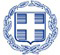 Ελληνική ΔημοκρατίαΔήμος ΗράκλειαςΤμήμα : Τεχνολ. Πληροφ. & ΕπικοινωνιώνΠλ. Μπακογιάννη 2, Ηράκλεια Σερρών , TK 62 400 2325350150 –  2325350151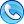 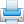  info@dimosiraklias.gr -  www.dimosiraklias.gr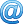 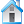 ******************************************************Πληροφορίες κ. Βεράνης ΑπόστολοςΤηλ. 2325350150, 	Φαξ 2325350151veranis@dimosiraklias.grΧρήση 	: 2019Ηράκλεια 	: 11/11/2019ΠρομήθειαΠρομήθεια μελανοδοχείων – αναλώσιμα εκτυπωτών (ΤΟΝΕΡ).Είδος ανάθεσηςΑπευθείας ανάθεσηΠροϋπολ. χρήσης2019Κ.Α.10.6654.01:   #2.999,98€# 10.6654.02:   #2.000,00€# Τα ποσά είναι με Φ.Π.Α.Κ.Α.ΠεριγραφήΕίδοςΣύνολο10.6654.01Προμήθεια λοιπού υλικού Δ.ΗράκλειαςΤόνερ για εκτυπωτές λέιζερ/συσκευές τηλεομοιοτυπίαςCPV: 30125110-52.999,98€10.6654.02Προμήθεια λοιπού υλικού Δ.ΗράκλειαςΤόνερ για εκτυπωτές λέιζερ/συσκευές τηλεομοιοτυπίαςCPV: 30125110-52000,00€ΣύνολοΣύνολοΣύνολο4.999,98 €ΕίδοςΕταιρείαΜοντέλοΚωδικός τονερΚ.Α. 10.6654.01Κ.Α. 10.6654.01Κ.Α. 10.6654.01Κ.Α. 10.6654.02Κ.Α. 10.6654.02Κ.Α. 10.6654.02ΕίδοςΕταιρείαΜοντέλοΚωδικός τονερΤεμάχιαΤιμήΣύνολοΤεμάχιαΤιμήΣύνολοFAXSamsungM2070FMLT-D111S LC                -   € 216,13 €         32,26 € FAXSamsungM2675FMLT-D116                -   € 216,12 €         32,24 € FAXSamsungSF650MLT-D1052L19   20,21 €       383,99 € 820,16 €      161,29 € ΕκτυπωτήςHewlett-PackardDesingjet 111(28-ml Yellow C4838A)                -   € 2   32,26 €          64,52 € (28-ml Magenta C4837A)                -   € 2   32,26 €          64,52 € (28-ml Cyan C4836A)                -   € 2   32,26 €          64,52 € (69-ml Black C4844A)                -   € 2   32,26 €          64,52 € ΕκτυπωτήςHewlett-PackardLaserJet 1005CB435A10   16,13 €       161,30 € 516,14 €         80,70 € ΕκτυπωτήςHewlett-PackardLaserJet 1015Q2612A10   12,09 €       120,90 € 1012,10 €      121,00 € ΕκτυπωτήςHewlett-PackardLaserJet 1102CE285A15   16,13 €       241,95 € 1016,12 €      161,20 € ΕκτυπωτήςHewlett-PackardLaserJet Pro M201dwCF283A10   28,23 €       282,30 €                 -   € ΕκτυπωτήςLEXMARKMS310dn50F2H0010   32,26 €       322,60 € 536,29 €      181,45 € ΕκτυπωτήςLEXMARKMX310dn60F2H0010   32,26 €       322,60 € 536,29 €      181,45 € ΦωτοαντιγραφικόSharpAR-5623NMX235GT10   36,29 €       362,90 €                 -   € ΦωτοαντιγραφικόKonica - MinoltaBiz363TN-414 Black Toner336,80 €      110,40 €                 -   € ΦωτοαντιγραφικόSharpMX-M356NMX-315GT                -   € 1040,32 €      403,23 € ΦωτοαντιγραφικόXeroxWorkcenter M123006R01182336,80 €      110,40 € Μερικό σύνολοΜερικό σύνολο   2.419,34 €    1.612,90 € ΦΠΑΦΠΑ      580,64 €       387,10 € Τελικό ΣύνολοΤελικό Σύνολο   2.999,98 €    2.000,00 € Ηράκλεια 11/11/2019Ο ΣυντάξαςΗράκλεια 11/11/2019ΘεωρήθηκεΚαμπούρης ΝικόλαοςΔΕ38 χειριστής Η/ΥΠροϊστάμενος τμήματοςΠληροφορικής & ΕπικοινωνιώνΒεράνης ΑπόστολοςΤ19 Πληροφορικής